数显智能单相直流频率表--用户手册一、概述    数显智能单相直流表适用于电力电网、自动化系统中对直流电流、电压的电参数测量和显示，具有精度高、稳定性好、抗震动等优点，可直接替代原有指针式仪表。且可选输入电压和(或)电流显示电压、电流、功率、转速、压力、距离等参数。二、技术参数三、仪表外型、开孔尺寸及面板说明回车键：密码进入确认及数字参数修改确认。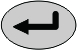 菜单键：用于选择菜单界面、退出功能和返回上级菜单功能。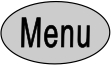 向右键：测量显示时做转换功能，修改数据时此键为数字加键（从0-9循环）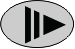 向左键：测量显示时做转换功能，修改数据时此键做数字减键 （从0-9循环）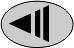 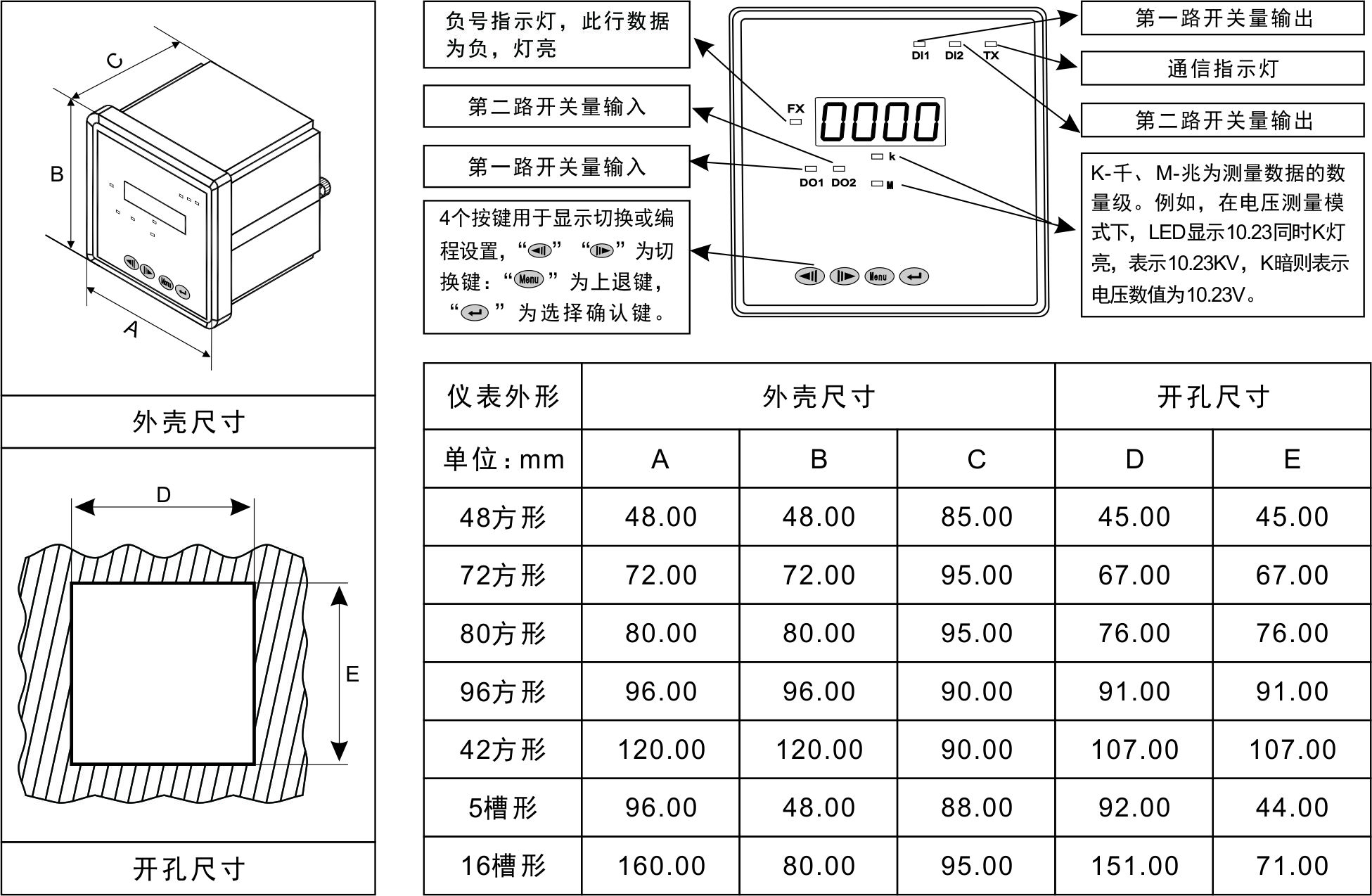 四、接线图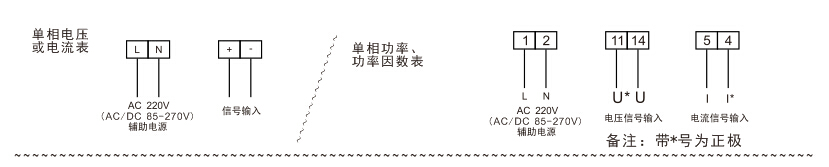 五、编程说明    变比说明： 参数显示采用百分比显示方式.即订货时若要求100A/75mV,此时75mV即为100%。若需改为200A/75mV,只将通道1变比调节菜单（SL-1）改成200即可。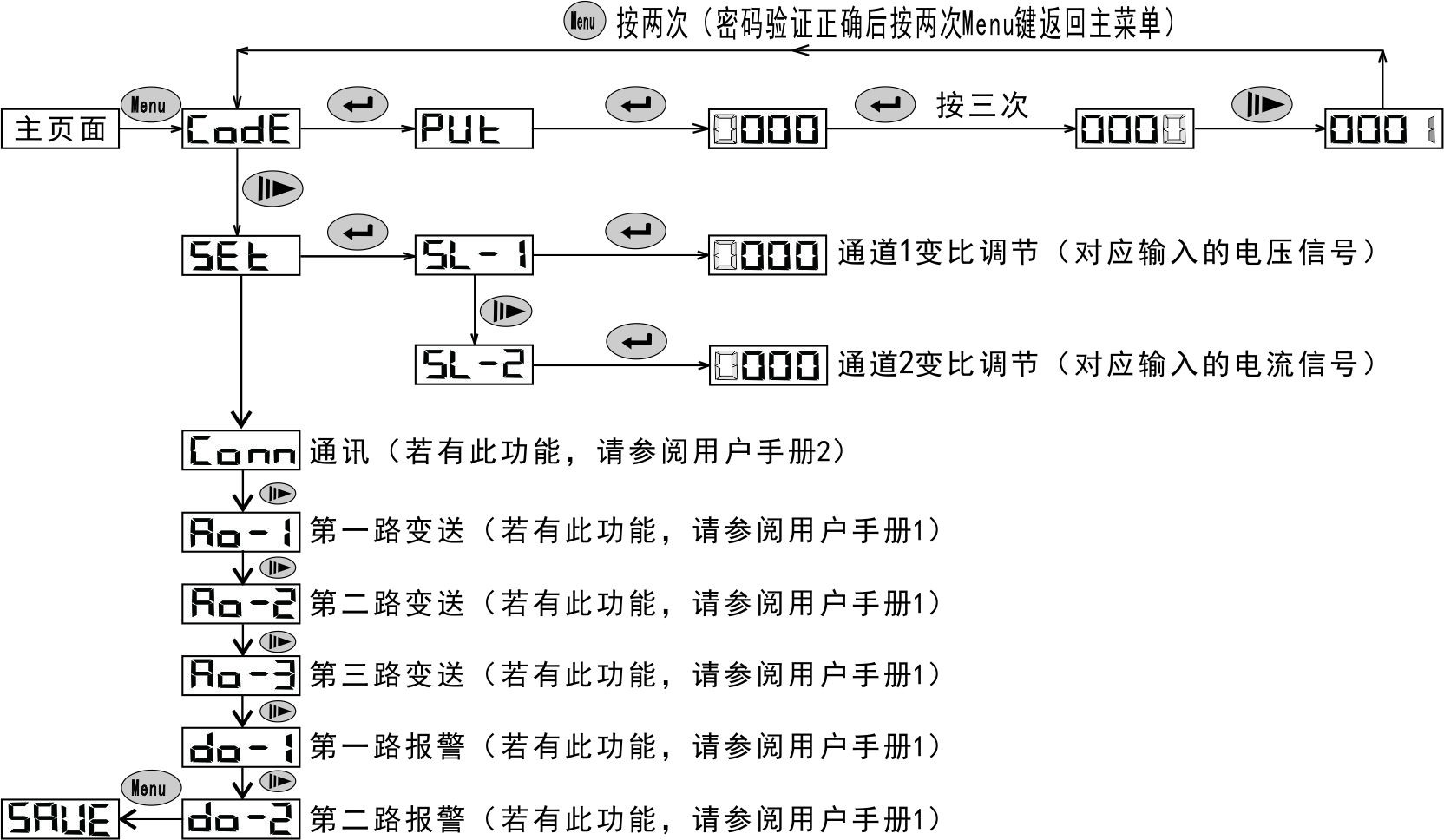     注：为数字移位； 为返回键； 为数字减字；”为数字加字    退出菜单设定，出现SAVE时;按键为保存退出，按键为无效退出。六、注意事项    1、接线方法应严格按照仪表背面的接线图接线。    2、不要在有超量灰尘和超量有害气体的地方使用。    3、长时间存放未使用时，请每三个月通电一次不少于4小时。    4、长期保存应避开直射光线，宜存放在-10℃~70℃。    5、如仪表无显示，应先检查辅助电源，电压是否在规定范围内。    6、如显示不正常，检查输入信号是否正常及信号接线端是否拧紧。性能参数参数参数性能参数参数输入测量显示电压额定值DC 0-5V/0-50Hz电源工作环境AC22V(可订做AC/DC 85~270V）输入测量显示电压过负荷1.2倍额定值持续； 2倍额定值/1秒电源工作环境AC22V(可订做AC/DC 85~270V）输入测量显示电压过负荷1.2倍额定值持续； 2倍额定值/1秒电源功耗≤5VA输入测量显示电压功率<0.4VA电源功耗≤5VA输入测量显示电压阻抗>500kΩ环境工作环境-10~55℃输入测量显示电压精度RMS测量，精度等级0.5环境工作环境-10~55℃输入测量显示电压精度RMS测量，精度等级0.5环境储存环境-20~75℃输入测量显示电流额定值DC 0-5A量程可选（支持75mV分流器输出）环境储存环境-20~75℃输入测量显示电流过负荷1.2倍额定值持续；10倍额定值/1秒安全耐压输入/电源>2kV/1min，输入/输出>2kV/1min，电源/输出>1.5kV/1min输入测量显示电流功率<0.2VA(每相)安全耐压输入/电源>2kV/1min，输入/输出>2kV/1min，电源/输出>1.5kV/1min输入测量显示电流阻抗<2mΩ安全绝缘输入、输出、电源对机壳>100MΩ输入测量显示电流精度RMS测量，精度等级0.5安全绝缘输入、输出、电源对机壳>100MΩ